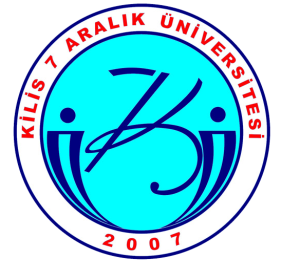 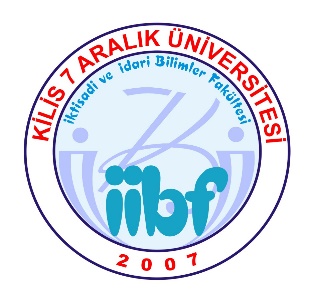 2018 YILIİKTİSADİ VE İDARİ BİLİMLER FAKÜLTESİBİRİMFAALİYET RAPORUBİRİM / ÜST YÖNETİCİ SUNUŞUFakültemiz Üniversitemiz ile birlikte 29.05.2007 tarihinde yayımlanan Bakanlar Kurulu Kararı ile kurulmuştur. Eğitim-Öğretim faaliyetlerine 2008-2009 Eğitim-Öğretim yılında İşletme ve İktisat bölümlerine öğrenci almak suretiyle başlamıştır.Fakültemizde İktisat, İşletme, Siyaset Bilimi ve Kamu Yönetimi ile Uluslararası Ticaret ve Lojistik Bölümlerinde I. ve II. öğretimde öğrencileri bulunmakta olup lisans düzeyinde eğitim öğretim verilmektedir. 2011-2012 eğitim-öğretim yılında ilk mezunlarını veren Fakültemiz 2017-2018 eğitim öğretim yılında 7. mezunlarını vermiştir.Fakültemizde Atatürk İlke ve İnkılâpları doğrultusunda, çağdaş düzeyde bilimsel ve özgür düşünce ile araştırma yeteneğine sahip sağduyulu, milli duyguları gelişmiş, dünya ve ülke gerçeklerine duyarlı ve bilinçli, toplumun teknolojik, ekonomik, politik, sosyal ve kültürel sorunlarına çözüm üretecek yeterliliklere sahip insan kaynağı yetiştirmek temel hedeftir.                                                                                    Adı Soyadı : Prof. Dr. İbrahim Halil SEYREK						          Unvanı	   : Dekan V.						          İmza         : I- GENEL BİLGİLERMİSYON VE VİZYONMisyonumuz;Küresel düşünceden hareketle tarihsel sorumluluk bilinci içerisinde bölgenin, ülkenin ve dünyanın gereksinim duyduğu çağdaş, yenilikçi, araştırmacı, girişimci ruha ve rekabetçi anlayışa sahip; sosyal, bilimsel, sistematik ve teknoloji odaklı düşünen ve kaynakları rasyonel kullanabilen bireyler yetiştirmektir. Araştırmacıları disiplinler arası çalışmaya, uluslararası gelişmeleri izleyerek ve toplumsal gereksinimleri düşünerek ülke ve dünya bilimine katkıda bulunacak projeler hazırlamaya ve yayınlar yapmaya teşvik etmek,Evrensel ve çağdaş değerleri kendine ilke edinmiş araştırmacı ruha sahip, ulusal ve uluslararası alanda saygın araştırmacılar ve öğretim elemanı yetiştirmek amaçlanmaktadır.Vizyonumuz;Ulusal ve uluslararası ortamlarda eğitim kalitesi ve bilimsel üretimiyle gurur duyulan, evrensel düzeyde eğitim-öğretim veren, nitelikli ve yetkin bireyler yetiştiren bir fakülte olmaktır.B. YETKİ, GÖREV VE SORUMLULUKLARDEKAN YARDIMCILARI-Senato’ya ve Rektörlüğe giden yazıları takip ve kontrol etmek,-Fakülte Yönetim Kurulu’na sunulan kararlarını incelemek,-Bölümlerin Bilimsel Çalışma ve işleyişlerini kontrol etmek,-Binanın fiziki yapısının kontrol ve gelişimini takip etmek,-Personeli takip etmek,-Sosyal etkinlikleri organize etmek,-Öğrenci Konseyi seçimlerini yapmak,-Öğrencilerle ilgili problemleri çözmek,-Burs Komisyonu’na başkanlık etmek.FAKÜLTE SEKRETERİ:-İlgili Mevzuat, Kilis 7 Aralık Üniversitesi Rektörlüğü ve İktisadi ve İdari Bilimler   Fakültesi Dekanlığınca belirlenen amaç, ilke ve talimatlar doğrultusunda, Fakülteye ilişkin idari görevlerin sağlıklı, düzenli ve uyumlu bir şekilde yürütülmesini koordine etmek ve denetlenmek.BÖLÜM BAŞKANI-Bölüm başkanı bölümün her düzeyde eğitim-öğretim ve araştırmalarından ve bölüme ait her türlü faaliyetin düzenli ve verimli bir şekilde yürütülmesinden sorumlu olmak.ÖĞRETİM ELEMANI:-Yükseköğretim kurumlarında ve YÖK Kanunu’ndaki amaç ve ilkelere uygun biçimde önlisans, lisans ve lisansüstü düzeylerde eğitim - öğretim ve uygulamalı çalışmalar yapmak ve yaptırmak, proje hazırlıklarını ve seminerleri yönetmek.-Yükseköğretim kurumlarında bilimsel araştırmalar ve yayımlar yapmak.-İlgili birim başkanlığınca düzenlenecek programa göre, belirli günlerde öğrencileri kabul ederek, onlara gerekli konularda yardım etmek, kanundaki amaç ve ana ilkeler doğrultusunda yol göstermek ve rehberlik etmek.-Yetkili organlarca verilecek görevleri yerine getirmek.ÖĞRETİM GÖREVLİSİ:-Öğretim üyesi bulunmayan alanlarda veya özel bilgi ve uzmanlık isteyen konularda eğitim-öğretim ve uygulamaları grçekleştirmek, kendi uzmanlık alanlarında ders vermek. ARAŞTIRMA GÖREVLİSİ:-Yükseköğretim kurumlarında yapılan eğitim, araştırma, inceleme ve deneylerde yardımcı olmak ve yetkili organlarca verilen diğer görevleri yapmak.FAKÜLTE KURULU2547 sayılı Kanun'un 17. maddesi gereğince Fakülte Kurulunun kuruluşu, işleyişi ve görevleri aşağıdaki şekilde belirlenmiştir:a. Kuruluş ve işleyişi: Fakülte kurulu, Dekanın başkanlığında Fakülteye bağlı bölümlerin başkanları ile varsa Fakülteye bağlı Enstitü ve Yüksekokul Müdürlerinden ve üç yıl için Fakültedeki Profesörlerin kendi aralarından seçecekleri üç, Doçentlerin kendi aralarından seçecekleri iki, Yardımcı Doçentlerin kendi aralarından seçecekleri bir öğretim üyesinden oluşur. 	-Fakülte kurulu normal olarak her yarıyıl başında ve sonunda toplanır.	-Dekan gerekli gördüğü hallerde Fakülte Kurulunu toplantıya çağırır. b. Görevleri: Fakülte Kurulu akademik bir organ olup aşağıdaki görevleri yapar:	(1) Fakültenin, eğitim - öğretim, bilimsel araştırma ve yayım faaliyetleri ve bu faaliyetlerle ilgili esasları, plan, program ve eğitim - öğretim takvimini kararlaştırmak, 	(2) Fakülte Yönetim Kurulu’na üye seçmek,	(3) Bu kanunla verilen diğer görevleri yapmaktır.	2018 yılında İktisadi ve İdari Bilimler Fakültesi Fakülte Kurulu aşağıdaki üyelerden oluşmuştur:Prof. Dr. İbrahim Halil SEYREK          (Başkan)Doç. Dr. Taner AKÇACI                       (İktisat Bölüm Başkanı - Üye)Doç. Dr. Cuma ERCAN                         (İşletme Bölüm Başkanı - Üye)Dr. Öğr. Üyesi Faruk BARTAN            (Siyaset Bilimi ve Kamu Yönetimi Bölüm Bşk.- Üye)Prof. Dr. Sadettin PAKSOY                   (Uluslararası Ticaret ve Lojistik Bölüm Bşk.V. -Üye)Doç. Dr. Sumru BAKAN               	     (Doçent  Temsilcisi )  Dr. Öğr. Üyesi Mehmet Vahit EREN     (Doktor Öğretim Üyesi Temsilcisi)    FAKÜLTE YÖNETİM KURULU2547 sayılı Kanun'un 18. maddesi gereğince, Fakülte Yönetim Kurulunun kuruluşu, işleyişi ve görevleri aşağıdaki şekilde belirlenmiştir:a. Kuruluş ve işleyişi: Fakülte Yönetim Kurulu, Dekanın başkanlığında Fakülte Kurulu’nun üç yıl için seçeceği üç Profesör, iki Doçent ve bir Yardımcı Doçent’ten oluşur. 	-Fakülte Yönetim Kurulu Dekanın çağırısı üzerine toplanır. 	-Yönetim Kurulu gerekli gördüğü hallerde geçici çalışma grupları, eğitim-öğretim koordinatörlükleri kurabilir ve bunların görevlerini düzenler.	b. Görevleri: Fakülte Yönetim Kurulu, idari faaliyetlerde Dekana yardımcı bir organ olup aşağıdaki görevleri yapar:	(1) Fakülte Kurulu’nun kararları ile tespit ettiği esasların uygulanmasında Dekana yardım etmek,	(2) Fakültenin eğitim - öğretim, plan ve programları ile takvimin uygulanmasını sağlamak,(3) Fakültenin yatırım, program ve bütçe tasarısını hazırlamak, 	(4) Dekanın Fakülte yönetimi ile ilgili getireceği bütün işlerde karar almak,	(5) Öğrencilerin kabulü, ders intibakları ve çıkarılmaları ile eğitim - öğretim ve sınavlara ait işlemleri hakkında karar vermek, 	(6) Bu kanunla verilen diğer görevleri yapmaktır. 	2018 yılında İktisadi ve İdari Bilimler Fakültesi Fakülte Yönetim Kurulu aşağıdaki üyelerden oluşmuştur:Prof. Dr. İbrahim Halil SEYREK       (Başkan)Prof. Dr. Sadettin PAKSOY               (Üye)Prof. Dr. Bektaş TEPE                        (Üye)Prof. Dr. Ruhat YAŞAR                     (Üye)Doç. Dr. Taner AKÇACI                    (Üye)Doç. Dr. Cuma ERCAN                      (Üye)Dr. Öğr. Üyesi Bengü HIRLAK          (Üye)YAZI İŞLERİ ;-Fakülteye gelen ve giden evrakların kayıtlarını yapmak ve amirlerin talimatları     doğrultusunda ilgililere iletmek,-Evrakları zimmet karşılığı ilgili birimlere teslim etmek,-Fakülteye gelen broşür ve kitap gibi dokümanları teslim almak,-APS, kargo vb. özel gelen ve giden belge, zarf ve davetiyeleri teslim almak, göndermek,-Evrakları gideceği kurum ve şahıslara göre tasnif etmek (şehir içi-şehir dışı, APS, taahhütlü, kargo, kurye vb.),-Gelen ve giden yazışmalar için dosya planına göre dosya tutmak,-Büro işlerinin zamanında ve düzenli bir şekilde yürütülmesini sağlamak,-Günlü ve İvedi yazıları takip etmek,-Yazıları genelge ve talimatlar dahilinde doğru ve düzgün olarak yazmak ve bekletmeden ilgililere dağılımını sağlamak,-Fakülte Kurulu, Yönetim ve Disiplin Kurullarının gündemini hazırlayarak ilgililere duyurmak ve alınan kararları kurul üyelerine imzalatmak. İlgili birimlere göndermek.-Akademik personel ilanı sonunda akademik kadrolara başvuruları almak.-Yeni bölüm teklifleri ve öğrenim protokolleri için gerekli yazışmaları hazırlamak.-Öğrenci soruşturması işlemlerinde yazışmaları hazırlamak.-Duyurular-Yıllık İzin ve Mazeret İzni belgeleri hazırlamak-Amirlerinin emir ve direktifleri doğrultusunda kurum içi ve kurum dışı yazışmaları       yapmak,-Amirlerin verdiği benzer nitelikteki görevleri yerine getirmek.-Yazı işleri bürosu çalışanları kendisine verilen görevlerin zamanında ve doğru olarak yapılmasından Dekana ve Fakülte Sekreterine karşı sorumludur. BÖLÜM SEKRETERİ:-Bölüm Başkanlıklarına gelen ve giden evrakların kayıtlarını yapmak ve amirlerin talimatları doğrultusunda ilgililere iletmek-Bölüm Kurullarının gündemini hazırlayarak ilgililere duyurmak ve alınan kararları kurul üyelerine imzalatmak. İlgili birimlere göndermek.-Akademik görev belgeleri ve Yurt dışına çıkış belgeleri hazırlamak-Her yarıyıl başında, ders veren her bir öğretim elemanının ders içerik formlarını hazırlamasını sağlamak ve bu formları bölüm başkanlığının onayına sunmak, gerektiğinde yazmak, çoğaltmak ve dosyalamak.-Yarıyıl başlarında program koordinatörünce hazırlanan haftalık ders programlarını bilgisayar ortamına aktarmak,-Kesinleşen haftalık ders programlarını üst yazı ile dekanlığa bildirmek,-Kesinleşen haftalık ders programlarını öğrenci ilan panosunda duyurmak, tam ve yarı zamanlı öğretim elemanlarına kendi haftalık ders programlarını yazılı olarak iletmek,-Yarıyıl içi ve yarıyıl sonlarında program koordinatörünce hazırlanan sınav programlarını bilgisayar ortamına aktarmak,-Kesinleşen sınav programlarını üst yazı ile dekanlığa bildirmek,-Kesinleşen sınav programlarını öğrenci ilan panosunda duyurmak,-Yarıyıl içi ve yarıyıl sonu sınavlarından önce fakülteye ait ortak derslerin öğrenci imza çizelgelerini hazırlayarak, ders sorumlularına ve sınav gözetmenlerine yazılı olarak bildirmek,-Sınav notları ile sınav evraklarını teslim alma, düzenleme ve Dekanlık arşivine yerleştirmek,-Yarıyıl sonlarında öğrencilerin yarıyıl başarı durumlarını gösterir dökümleri, ders sorumlularından 3 nüsha halinde imzalanmış olarak imza karşılığı teslim almak,-Öğrencilerin yarıyıl başarı durumlarını gösterir dökümlerin iki nüshasını üst yazı ile dekanlığa teslim etmek, bir nüshasını bölüm sekreterliğinde dosyalamak,-Fakülte ve bölümler arası yazışmaları yapmak, ilgili yere zimmet karşılığı teslim etmek,-Bölümden giden ve bölüme gelen yazıların evrak kayıtlarını “giden” ve “gelen” evrak defterine işlemek, yazıları ilgili dosyalarda saklamak,-Dekanlıktan gelen yazıların bölüm başkanlığınca gereğinin yapılmasını izlemek ve yanıt gereken yazıların gününde dekanlığa iletilmesini sağlamak,-Bölüme gelen yazıları bölüm başkanının görüşü doğrultusunda gerekirse bölüm öğretim elemanlarına ve araştırma görevlilerine üç gün içinde imza karşılığında duyurmak ya da dağıtmak,-Toplantı duyurularını yapmak,-Bölüm Kurulu toplantı tutanaklarını bilgisayar ortamına aktarmak,-Lisans diploması mutabakatı hazırlamak,-Bölümlerin dosyalama işlemlerini yapmak,-Başarı istatistiklerini düzenlemek,-Mutabakatları hazırlamak ve kontrolünü yapmak,-Öğrenci dilekçelerini almak,-Amirlerin verdiği benzer nitelikteki görevleri yerine getirmek.MUTEMETLİK: -Personel maaşlarını hazırlamak, ek ders, Fazla mesai, Final ücretlerini düzenlemek,-Yollukların ödeme evraklarını hazırlamak,-Doğrudan Temin Alımları ve Tek Kaynak alımları işlemlerini yapmak,-Fakültenin Taşınır mal işlemlerini yapmak,-Elektrik, Su, Telefon ödemeleri ödeme evraklarını hazırlamak,-Akademik ve idari personellerin işe giriş ve ayrılış belgelerini düzenlemek,-SGK pirim ödemeleri yapmak,-Personellere verilen demirbaş eşyaların zimmet evraklarını hazırlamak.-Amirlerin verdiği benzer nitelikteki görevleri yerine getirmek,İdari Yetki Görev ve Sorumluluklar:Her Fakültede, Fakülte Dekanına bağlı bir fakülte sekreteri bulunur. Sekretere bağlı büro ve iç hizmet görevlerini yapmak üzere gerekli görüldüğü takdirde, yeteri kadar şef ve diğer görevliler çalıştırılır. Bunlar arasındaki iş bölümü Dekanın onayından sonra uygulanmak üzere ilgili sekreterce yapılır. Fakülte Sekreterleri oy hakkı olmaksızın bağlı bulundukları kurumun kurullarında raportörlük yaparlar.Öğrenci işlerinde fiilen görevlendirilen personelimiz öğrenci programında onay yetkisine sahiptir. Program danışmanları öğrenci ders atama ve diğer işlemlerden sorumludur.Mali Yetki Görev ve Sorumluluklar:Harcama yetkisi İktisadi ve İdari Bilimler Fakültesi Dekan V. Prof. Dr. İbrahim Halil SEYREK’e ait olup 5018 sayılı kanunda belirtilen harcama yetkilerine sahiptir. Fakülte Sekreteri Ahmet AĞDALYAN Gerçekleştirme Görevlisi olarak imza yetkisine sahiptir. İzinli olduğu zamanlarda yerine vekalet eden kimse imza yetkisine sahiptir.Taşınır Kayıt ve Kontrol Yetkilisi Şef Makbule EBREN’dir.Mali Yetkililer:C. İdareye İlişkin Bilgiler:Fiziksel Yapı:            1.1-Eğitim Alanları Derslikler1.2- Sosyal Alanlar:                1.2.1.Kantinler ve Kafeteryalar	              Kantin Sayısı: 1 Adet		    Kantin Alanı:  251 m2                1.2.2.Toplantı – Konferans Salonları              1.2.3. Diğer Sosyal Alanlar 1.3- Hizmet Alanları	 1.3.1. Akademik Personel Hizmet Alanları              1.3.2. İdari Personel Hizmet Alanları1.4- Ambar Alanları		Ambar Sayısı: 1 Adet                        Ambar Alanı:10 m21.5- Arşiv Alanları                       Arşiv Sayısı:  1 Adet                         Arşiv Alanı: 15 m22- Yönetim Yapısı:                                                                                                                       Fakültemiz yönetim örgütünün başında Dekan, Dekana bağlı olarak iki Dekan Yardımcısı ile bir Fakülte Sekreteri; Fakülte Sekreterine bağlı olarak 4 memur ve 2 yardımcı hizmetli (sürekli işçi) bulunmaktadır. Ayrıca Dekana bağlı olarak fakültede mevcut olan bölümler bulunmaktadır.                                                                                                                              Fakültemizin akademik ve idari örgüt yapısı aşağıdaki şekildedir.3.1- Yazılımlar 1)Windows XP Professional /Windows XP Home Edition, Windows 7  Professional  2)Microsoft Office 2010, Microsoft Office 2007, Office 20033.2- BilgisayarlarMasa üstü bilgisayar Sayısı : 30 AdetTaşınabilir bilgisayar Sayısı: 12 Adet3.3- Diğer Bilgi ve Teknolojik Kaynaklar  4- İnsan Kaynakları  4.1- Akademik PersonelAkademik Personelin Unvan Bazında Dağılımı4.2- Akademik Personelin Yaş İtibariyle Dağılımı4.3- İdari Personel 4.4- İdari Personelin Eğitim Durumu4.5- İdari Personelin Hizmet Süreleri4.6- İdari Personelin Yaş İtibariyle Dağılımı    5- Sunulan Hizmetler   5.1- Eğitim Hizmetleri          5.1.1- Öğrenci Sayıları          5.1.3- Yüksek Lisans ve Doktora Programları          5.1.4- Yabancı Uyruklu Öğrenciler5.2-İdari Hizmetlerİktisadi ve İdari Bilimler Fakültesi idari yönetim olarak dekana bağlı 1 fakülte sekreteri ve 4 memur ile 2 yardımcı hizmetli (işçi) olmak üzere 7 idari personel görev yapmaktadır. Eğitim öğretimin devam ettiği dönemlerde öğrencilerin temiz, güvenilir ve sıcak bir ortamda eğitim görmeleri, hizmetlerin gününde ve mevzuata uygun olarak gerçekleştirilmesi hedef olarak belirlenmiştir6- Yönetim ve İç Kontrol Sistemi(Mali Yönetim ve Harcama Öncesi Kontrol Sistemi)Fakültemiz Dekan ve kendisine çalışmalarında yardımcı olmak üzere atanmış bulunan Dekan Yardımcıları tarafından yönetilmekte olup, akademik ve idari karar süreçlerinde Kilis 7 Aralık  Üniversitesinin kurumsal gelenekleri çerçevesinde Bölüm Başkanlarının, Fakülte Kurulu ve Fakülte Yönetim Kurulu’nun görüşleri alınmaktadır. Gerektiğinde idari konularda uzman öğretim üyelerinden oluşan komisyonlar kurularak görüşlerine başvurulmaktadır. Dekanlığımız; faaliyetlerin etkili, ekonomik, verimli ve mevzuata uygun bir şekilde yürütülmesini, varlık ve kaynakların korunmasını, mali bilgi ve yönetim bilgisinin zamanında ve güvenilir olarak üretilmesini sağlamak amacıyla kapsamlı bir yönetim anlayışıyla faaliyetlerini yürütmektedir. Fakülte ödeneklerinin kullanımı, çağdaş mali yönetim anlayışı ile dört bölümümüz arasında mali saydamlık, verimli ve hesap verilebilirlik ilkeleri ile mali kontrol işlemleri titizlikle yerine getirilmektedir. İç kontrol işlemleri 31/12/2005 tarih ve 26040 sayılı 3 nolu mükerrer Resmi Gazetede yayınlanarak yürürlüğe giren “İç Kontrol ve Ön Mali Kontrole İlişkin Usul ve Esaslar” çerçevesinde Harcama Yetkilisi ve Gerçekleştirme Görevlisi tarafından yürütülmektedir.Birimimiz tarafından yürütülen mali işlem süreci aşağıdaki şekilde yürütülür.Fakültemizin ihtiyaçları akademik ve görevli idari personelin ihtiyaç listesini Dekanlığa bildirmesi ve Fakülte Dekanının uygun görmesiyle süreç başlatılır.İhtiyaç listesi mutemet tarafından düzenlenerek onay alınması için teklif hazırlanır.Onay Belgesi 4734 Sayılı Kanuna uygun olarak hazırlanır.Onay Belgesi sonuçlandıktan sonra Piyasa araştırması yapılır ve teklifler istenir.Piyasa Araştırması Teklifleri ile bunlara ilişkin belgeler incelenir.Yaklaşık maliyet cetveli hazırlanır.Ayrıntılı açık ve gerekçeli Ön Mali kontrol talep yazısı ve eki işlem dosyası 3 nüsha olarak hazırlanır.Fakülte Dekanının uygun görmesiyle ödeme emrine bağlanan evraklar imzalanır.Harcama Birimi ön mali kontrol talep yazısı dosyasına bir nüshası kaldırılır.Strateji Geliştirme Daire Başkanlığına 2 nüshası gönderilir.İhtiyaç belirleme ve araştırma için üç gün , onay için bir gün ve teklif için üç gün süreye ihtiyaç bulunmaktadır. Firma ile yapılan sözleşme gereği malzemenin kaç günde teslim olacağı belirlenir ve genellikle iki gün içinde teslimi sağlanır. Bütün bu süreç için toplam 9 gün yeterli olmaktadır. Bu işlemler için bir memur yeterlidir.					II- AMAÇ ve HEDEFLERA.İdarenin Amaç ve HedefleriAmaçlar	Küresel düşünceden hareketle tarihsel sorumluluk bilinci içerisinde bölgenin, ülkenin ve dünyanın gereksinim duyduğu çağdaş, yenilikçi, araştırmacı, girişimci ruha ve rekabetçi anlayışa sahip; sosyal, bilimsel, sistematik ve teknoloji odaklı düşünen ve kaynakları rasyonel kullanabilen bireyler yetiştirmektir. Hedefler I.    Eğitim ve Öğretim Stratejik Amaçları ve Hedefleri a. Eğitim ve Öğretim Hedefleri1.1. Her birimin kendi eğitici elemanlarını belirleyip, ekiplerini kurması ve tüm öğretim elemanlarının, eğiticilerin eğitimi programından geçirilmesi
1.1.1.  Eğitim alan kişi sayısının artırılması2.2. Ölçme ve değerlendirme sisteminin geliştirilmesi2.2.1. Bu amaçla değerlendirme komisyonları kurulması2.3. Öğretim elemanlarının haftalık ders yüklerinin azaltılması2.3.1. Öğretim elemanı başına düşen haftalık ders saatinin azaltılması
b. Bilimsel Araştırma Hedefleri	1.1. İndekse giren yayın sayısının artırılması
	2.1. Her öğretim üyesinin yayın yapmasının sağlanması
	2.1.1. Öğretim elemanı başına düşen yayın sayısının arttırılması
	3.1.  Üniversite-Sanayi işbirliği koordinatörlüğünün kurulması	3.1.1. Üniversite-Sanayi işbirliği koordinatörlüğünün kurulması	3.1.2. Staj İşyeri gezilerinin yaygınlaştırılmasıc. Tanıtım ve Halkla İlişkiler Hedefleri
	1.1.  Ulusal sportif, sanatsal, kültürel etkinlikler düzenlenmesi
	1.1.1. Ulusal etkinliklerin sayısının artırılması            2.3. Sivil toplum kuruluşları ile ilişkilerin geliştirilmesi
	2.3.1. İlişkide bulunulan kuruluş sayısının artırılması
	2.3.2. Ortak yürütülen etkinlik sayısının artırılmasıd. İnsan Kaynakları Yönetimi Hedefleri	1.1. Akademik ve idari personelin nitelik ve niceliğinin artırılması
	1.1.1. Öğrenci anketlerinin gerçekleştirilmesi 
	1.1.2. Eğitici eğitimi alan öğretim üyesi sayısının arttırılması
	1.1.3. Yeni katılan eleman sayısının artırılması 2.1. Performans değerlendirme ve ödüllendirme sisteminin geliştirilmesi
	2.2. Çalışanların motivasyonunun artırılması
	2.2.1. Çalışanlara yönelik olarak düzenlenen sosyal etkinlik sayısının artırılması 
	2.3. Akademik ve idari personelin memnuniyet oranının artırılması
	2.3.1.  Sportif, kültürel ve sanatsal etkinlik sayısının artırılması	2.3.2.  Personel memnuniyet anketlerinin düzenlenmesi
e. Çevre ve Sosyal Sorumluluk Hedefleri 
	1.1 Çevreye duyarlı yönetim anlayışının geliştirilmesi
	1.1.1 Çalışanlar ve öğrenciler arasında çevreye duyarlılık anketlerinin yapılması
	1.1.2. Toplanan kağıt ve diğer geri dönüştürülebilir madde miktarının artırılması 
	2.1. Çevre tanzimi ve çevreye duyarlılığın artırılması
	 B.Temel Politikalar ve ÖnceliklerEsas alınacak politika belgeleri kamu idaresinin faaliyet alanı ve içinde bulunduğu sektöre göre değişmektedir. Ancak örnek olması açısından aşağıdaki politika belgeleri sayılabilir.—Yükseköğretim Kurulu Başkanlığı Tarafından Hazırlanan “Türkiye’nin Yükseköğretim Stratejisi”—Kalkınma Planları ve Kısa, Orta ve Uzun Vadeli Planlar, —Orta Vadeli Program, —Orta Vadeli Mali Plan, —Bilgi Toplumu Stratejisi ve Eki Eylem Planı. KISA, ORTA ve UZUN VADEDE PLANLAR Kısa Vadeli Planlar (Acil Planlar)Bölümlerin öğrenci sayısını %25 artırmak,Fakültenin uluslararası öğrenci oranını %10’a çıkarmak,Bölüm öğretim Elemanlarının sayısını %25 artırmak,Fakültenin idari personel sayısını %25 artırmak,Erasmus ve Farabi öğrenci değişiminde öğrenci katılımında %25 artış sağlamak,Fakülteye en az bir yabancı uyruklu öğretim elemanı almak,Her öğretim elemanının en az bir uluslararası kongreye/sempozyuma katılımını sağlamak,Her öğretim elemanının yılda en az bir ulusal dergide makale yayımlamasını sağlamak,Erasmus programı kapsamında her yıl fakültenin en az üç öğretim elemanını ders vermek/almak üzere yurt dışına göndermek, Yurtiçi diğer İİBF ile işbirliği sağlamak,Fakülte dergisinin uluslararası endekse girmesini sağlamak,Orta Vadeli PlanlarBölümlerin öğrenci sayısını %50 artırmak,Fakültenin uluslararası öğrenci oranını %15’e çıkarmak,Bölüm öğretim elemanlarının sayısını %50 artırmak,Fakültenin idari personel sayısını %50 artırmak,Erasmus ve Farabi öğrenci değişiminde %50 artış sağlamak,Aktif olmayan bölümlere öğretim üyesi alınarak bölümlere öğrenci almak,Fakülteye en az iki yabancı uyruklu öğretim elemanı almak,Her öğretim elemanının en az iki uluslararası kongreye/sempozyuma katılımını sağlamak,Her öğretim elemanının yılda en az bir ulusal dergide makale yayımlamasını sağlamak,Erasmus programı kapsamında her yıl fakültenin en az dört öğretim elemanını ders vermek/almak üzere yurt dışına göndermek, Yurtiçi ve dışı diğer İİBF ile işbirliği sağlamak,Fakülte dergisinin uluslararası endekse girmesini sağlamak,Uzun Vadeli PlanlarBölümlerin öğrenci sayısını %100 artırmak,Fakültenin uluslararası öğrenci oranını %20’ye çıkarmak,Bölüm öğretim elemanlarının sayısını %100 artırmak,Fakültenin idari personel sayısını %100 artırmak,Erasmus ve Farabi öğrenci değişiminde %100 artış sağlamak,Fakülteye en az dört yabancı uyruklu öğretim elemanı almak,Her öğretim elemanının en az dört uluslararası kongreye/sempozyuma katılımını sağlamak,Her öğretim elemanının yılda en az bir ulusal dergide makale yayımlamasını sağlamak,Erasmus programı kapsamında her yıl fakültenin en az altı öğretim elemanını ders vermek/almak üzere yurt dışına göndermek, Yurtiçi ve dışı diğer İİBF ile işbirliği sağlamak,Fakülte dergisinin SSCI endeksine girmesini sağlamak,Fakültemiz 2023 yılında; öğrencisinin %20’si uluslararası öğrenci olan, yabancı uyruklu öğretim elemanlarının ders verdiği, Ulusal ve uluslararası ortamlarda eğitim kalitesi ve bilimsel üretimiyle gurur duyulan, evrensel düzeyde eğitim-öğretim veren, nitelikli ve yetkin bireyler yetiştiren bir fakülte olacaktır.   Öncelikler      Kaliteli Eğitim      Araştırma-Geliştirme 	Donanım	Sosyal Sorumluluk	Toplumsal Sorumluluk	Bölgeye ve Çevreye KatkıIII- FAALİYETLERE İLİŞKİN BİLGİ VE DEĞERLENDİRMELER          Mali Bilgiler      1-Bütçe Uygulama Sonuçları 1.1-Bütçe Giderleri2-Temel Mali Tablolara İlişkin Açıklamalar  	2018 yılında Fakültemize ayrılan ödenek miktarı düzenli bir şekilde harcanmış ve ödenek sıkıntısı yaşanmamıştır.IV- KURUMSAL KABİLİYET ve KAPASİTENİN DEĞERLENDİRİLMESİ A- Üstünlükler Kilis’in gelişmekte olan bir ilimiz olması,  Gaziantep ve havaalimanına yakın olması, ilimizde terör olayının olmaması, her mevsim ikliminin güzel olması, bir sınır ilimiz olması, üniversitemizin genç ve dinamik olması, yeni kurulan üniversitelerle kıyaslandığında çok sayıda uluslararası öğrencisinin olması, ekonomik olarak uygun yaşam şartlarına sahip olması, öğretim elemanları bakımından yeterli ve nitelikli olması, üniversite kampüsünün şehir merkezinde olması fakültemizin de üniversitemizin de üstün yönleri olarak ifade edilebilir. Ayrıca, fakültemizde yüksek lisans programlarının olması üstün yönlerimizden sayılabilir.B- ZayıflıklarKilis’in küçük şehir olması sebebiyle sağlık hizmetleri ve sosyal tesislerin yetersiz olduğu söylenebilir.C- DeğerlendirmeFakültemizin İktisat ve İşletme Bölümleri 2008 yılından, Siyaset Bilimi ve Kamu Yönetimi ile Uluslararası Ticaret ve Lojistik Bölümlerinde 2015 yılından bu yana eğitim-öğretim faaliyetleri yürütülmektedir. Fakültemiz ilk mezunlarını 2012 yılı bahar dönemi sonunda vermiştir. Fakültemizden 2018 yılı itibarı ile toplam 1362 (49 kişi yabancı uyruklu öğrenci) öğrenci mezun olmuştur. I.ve II. öğretim olarak eğitimlere devam eden Fakültemizin İktisat, İşletme, Siyaset Bilimi ve Kamu Yönetimi ile Uluslararası Ticaret ve Lojistik bölümlerinin toplam 993 öğrencisi olup bunun 92’si yabancı ülke vatandaşıdır. Önümüzdeki yıllarda öğrenci artışı için başta İlimizdeki liselerde öğrenim gören öğrenciler olmak üzere tüm üniversite adayları için Fakültemizi tanıtıcı çalışmalarımız olacaktır.Öğretim üyesi ve araştırma görevlisi sayısı sürekli artan Fakültemizin gelecekte bölgenin en güçlü fakültelerinden birisi olması hedeflenmektedir. Öte yandan işletme ve iktisat anabilim dalında yüksek lisans programının olması Fakültemizin önemini daha da artırmaktadır. 2018 yılı itibari ile 33 yüksek lisans öğrencisi bulunmaktadır. Fakültemiz Farabi ve Erasmus öğrenci değişim programlarına aktif olarak katılmaktadır. Öğretim elemanlarımız Erasmus kapsamında yurt dışına gitmektedir. V- ÖNERİ VE TEDBİRLER       Fakültemiz,  Üniversitemiz bünyesinde öğrenci sayısını arttıran fakültelerden biridir.        Erasmus Öğrenci Hareketliliğine katılan öğrencilerimizin sayısını artırılması, Avrupa’dan bize bu kapsamda gelebilecek öğrenci sayısını da arttıracağı düşünülmektedir.VI. İÇ KONTROL GÜVENCE BEYANIİÇ KONTROL GÜVENCE BEYANI Harcama yetkilisi olarak yetkim dahilinde;Bu raporda yeralan bilgilerin güvenilir, tam ve doğru olduğunu beyan ederim.Bu raporda açıklanan faaliyetler için idare bütçesinden birimimize tahsis edilmiş kaynakların etkili, ekonomik ve verimli bir şekilde kullanıldığını, görev ve yetki alanım çerçevesinde iç kontrol sisteminin idari ve mali kararlar ile bunlara ilişkin işlemlerin yasallık ve düzenliliği hususunda yeterli güvenceyi sağladığını ve birimimizde süreç kontrolünün etkin olarak uygulandığını bildiririm. Bu güvence, harcama yetkilisi olarak sahip olduğum bilgi ve değerlendirmelere dayanmaktadır.    Burada raporlanmayan, idarenin menfaatlerine zarar veren herhangi bir husus hakkında bilgim olmadığını beyan ederim.       (KİLİS /18/01/2018)                                                                                           Prof. Dr. İbrahim Halil SEYREK          						                                        Dekan V.			DEKAN-Dekan kendisine çalışmalarında yardımcı olmak üzere Fakültenin aylıklı öğretim üyeleri arasından en çok iki kişiyi Dekan Yardımcısı olarak seçer.-Her öğretim yılı sonunda ve istendiğinde Fakültenin genel durumu ve işleyişi hakkında rektörlük makamına rapor verir.-Fakülte kurullarına başkanlık eder, bu kurulların kararlarını uygular ve Fakülte birimleri arasında düzenli çalışma koordinasyonunu sağlar.-Fakültenin ödenek ve kadro ihtiyaçlarını gerekçesi ile birlikte Rektörlüğe bildirir, Fakülte bütçesi ile ilgili öneriyi Fakülte Yönetim Kurulu‘nun da görüşünü aldıktan sonra Rektörlüğe sunar.-Fakültenin birimleri ve her düzeydeki personeli üzerinde genel gözetim ve denetim görevini yürütür.-Kanun ve yönetmeliklerle kendisine verilen diğer görevleri yerine getirir.-Fakültenin ve bağlı birimlerinin öğretim kapasitesinin rasyonel ve verimli bir şekilde kullanılmasında ve geliştirilmesinde yönlendirici rol üstlenir.-Gerektiği zaman güvenlik önlemlerinin alınmasıyla, öğrencilere gerekli sosyal hizmetlerin sağlanmasında, Rektörlük Makamıyla işbirliği içerisinde tedbirler alır.-Eğitim-öğretim, bilimsel araştırma ve yayın faaliyetlerinin düzenli bir şekilde yürütülmesinde yönlendiricilik yapar. -Dekan, Fakültenin ve bağlı birimlerinin öğretim kapasitesinin rasyonel bir şekilde kullanılmasında ve geliştirilmesinde gerektiği zaman güvenlik önlemlerinin alınmasında, öğrencilere gerekli sosyal hizmetlerin sağlanmasında, eğitim - öğretim, bilimsel araştırma ve yayın faaliyetlerinin düzenli bir şekilde yürütülmesinde, bütün faaliyetlerin gözetim ve denetiminin yapılmasında, takip ve kontrol edilmesinde ve sonuçlarının alınmasında rektöre karşı birinci derecede sorumludur.Harcama YetkilisiGerçekleştirme görevlisiTaşınır Kayıt ve Kontrol YetkilisiProf. Dr. İbrahim Halil SEYREKFakülte Sekreteri Ahmet AĞDALYANMakbule EBRENEğitim AlanıEğitim AlanıKapasiteKapasiteKapasiteKapasiteKapasiteKapasiteToplamEğitim AlanıEğitim Alanı0–5051–7576–100101–150151–250251-ÜzeriToplamAmfiAmfi----2 adet-2 adetSınıfSınıf5 adet6 adet2 adet1 adet--14 adetAtölyeAtölye-------Diğer (Seminer Odası)Diğer (Seminer Odası)1 adet-----1 adetLaboratuvarlarEğitim Laboratuvarları-------LaboratuvarlarSağlık Laboratuvarları------LaboratuvarlarAraştırma Laboratuvarları-------LaboratuvarlarDiğer (…………)-------TOPLAMTOPLAM6 adet6 adet2 adet1 adet2 adet-17Toplantı SalonuToplantı SalonuKonferans SalonuKonferans SalonuToplamToplamAdetm²Adetm²(Adet)(m²)0–50160--16051–75------76–100------101–150------151–250------251–Üzeri------TOPLAM160--160Adet        Alan    (m²)Kapasite      (Kişi)Sinema Salonu---Öğrenci Toplulukları---Öğrenci Kulüpleri---Mezun Öğrenciler Derneği---Akademik/İdari Personel Dinlenme Odası1167Bekleme Salonu1168TOPLAM23215Sayısı  (Adet)Alanı  (m2)Kullanan Sayısı (Kişi)Çalışma Odası      3368235Toplam3368235Sayısı    (Adet)Alanı   (m2)Kullanan SayısıServis1 adet143 kişiÇalışma Odası      5 adet895 kişiToplam6 adet1038 kişiTeknolojik Kaynaklar2007(Adet)2018(Adet)Artış Oranı(%)SunucularYazılımlarMasaüstü Bilgisayar30 Dizüstü Bilgisayar15 Tablet Bilgisayar- Cep Bilgisayar- Projeksiyon23 Slayt Makinesi- Tepegöz- Episkop- Barkot Okuyucu1Yazıcı25 Baskı Makinesi1 Fotokopi Makinesi1 Faks1 Fotoğraf Makinesi1 Kameralar- Televizyonlar3Tarayıcılar3 Müzik Setleri- Mikroskoplar- DVD ler- Akıllı Tahta- DiğerTOPLAM104ToplamProfesör2Doçent5Dr. Öğretim Üyesi7Öğretim Görevlisi-Araştırma Görevlisi15Uzman-TOPLAM29Bölüm/Birim AdıProfesörDoçentDr. Öğr.ÜyesiÖğretim GörevlisiAraştırma GörevlisiUzmanToplamİktisat123-4-10İşletme111-4-7Siyaset Bilimi ve Kamu Yönetimi--3-4-7Uluslararası Ticaret ve Lojistik-2--2-4Maliye   YÖK kararı ile bu bölüm kapatıldıYÖK kararı ile bu bölüm kapatıldıYÖK kararı ile bu bölüm kapatıldı-1-1UNVANI21–25 Yaş21–25 Yaş26–30 Yaş26–30 Yaş31–35 Yaş31–35 Yaş36–40 Yaş36–40 Yaş41–50 Yaş41–50 Yaş51-Üzeri51-ÜzeriTOPLAMUNVANIKEKEKEKEKEKETOPLAMÖğretim Üyesi----13-1-52214Öğretim Elemanı-1-833------15Toplam Kişi Sayısı-----------29İdari Personel2018Genel İdari Hizmetler5Yardımcı Hizmetler (İşçi)2Toplam7İdari Personelin Eğitim Durumuİdari Personelin Eğitim Durumuİdari Personelin Eğitim Durumuİdari Personelin Eğitim Durumuİdari Personelin Eğitim Durumuİdari Personelin Eğitim DurumuİlköğretimLiseÖn LisansLisansY.L. ve Dokt.Kişi Sayısı1-24-Yüzde%14,28%28,56%57,16-İdari Personelin Hizmet Süresiİdari Personelin Hizmet Süresiİdari Personelin Hizmet Süresiİdari Personelin Hizmet Süresiİdari Personelin Hizmet Süresiİdari Personelin Hizmet Süresiİdari Personelin Hizmet Süresi1 – 3 Yıl4 – 6 Yıl7 – 10 Yıl11–15 Yıl16 – 20 Yıl21 – ÜzeriKişi Sayısı-42--1Yüzde-%57,16%28,56--%14,28İdari Personelin Yaş İtibariyle Dağılımıİdari Personelin Yaş İtibariyle Dağılımıİdari Personelin Yaş İtibariyle Dağılımıİdari Personelin Yaş İtibariyle Dağılımıİdari Personelin Yaş İtibariyle Dağılımıİdari Personelin Yaş İtibariyle Dağılımıİdari Personelin Yaş İtibariyle Dağılımı21-25 Yaş26-30 Yaş31-35 Yaş36-40 Yaş41-50 Yaş51- ÜzeriKişi Sayısı1-411Yüzde%14,28-%57,16-%14,28%14,28Öğrenci SayılarıÖğrenci SayılarıÖğrenci SayılarıÖğrenci SayılarıÖğrenci SayılarıÖğrenci SayılarıÖğrenci SayılarıÖğrenci SayılarıÖğrenci SayılarıÖğrenci SayılarıBirimin AdıI. ÖğretimI. ÖğretimI. ÖğretimII. ÖğretimII. ÖğretimII. ÖğretimToplamToplamGenel ToplamEKTop.EKTop.KEGenel ToplamİİBF 351359710181102283461532993Toplam 351359710181102283461532993Enstitülerdeki Öğrencilerin Yüksek Lisans (Tezli/ Tezsiz) ve Doktora Programlarına DağılımıEnstitülerdeki Öğrencilerin Yüksek Lisans (Tezli/ Tezsiz) ve Doktora Programlarına DağılımıEnstitülerdeki Öğrencilerin Yüksek Lisans (Tezli/ Tezsiz) ve Doktora Programlarına DağılımıEnstitülerdeki Öğrencilerin Yüksek Lisans (Tezli/ Tezsiz) ve Doktora Programlarına DağılımıEnstitülerdeki Öğrencilerin Yüksek Lisans (Tezli/ Tezsiz) ve Doktora Programlarına DağılımıEnstitülerdeki Öğrencilerin Yüksek Lisans (Tezli/ Tezsiz) ve Doktora Programlarına DağılımıBirimin AdıProgramıYüksek Lisans Yapan SayısıYüksek Lisans Yapan SayısıDoktora Yapan SayısıToplamBirimin AdıProgramıTezliTezsizDoktora Yapan SayısıToplamİşletme ABDİşletme11--11İktisat ABDİktisat 21--21Toplam33--33Yabancı Uyruklu Öğrencilerin Sayısı ve BölümleriYabancı Uyruklu Öğrencilerin Sayısı ve BölümleriYabancı Uyruklu Öğrencilerin Sayısı ve BölümleriYabancı Uyruklu Öğrencilerin Sayısı ve BölümleriKadınErkekToplamİİBF227092Toplam2270922018  BÜTÇEBAŞLANGIÇ ÖDENEĞİ2018 GERÇEKLEŞME TOPLAMIGERÇEK. ORANITLTL%BÜTÇE GİDERLERİ TOPLAMI3.094.2013.067.17399,1201 - Personel Giderleri2.756.0002.754.76999,9502 - Sosyal Güvenlik Kurumlarına Devlet Primi Giderleri310.901310.90110003- Mal Ve Hizmet Alım Giderleri27.30015.03055,0505 - Cari Transferler ---06 - Sermaye Giderleri---